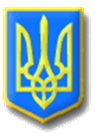 ЛИТОВЕЗЬКА    СІЛЬСЬКА РАДАВОЛОДИМИР-ВОЛИНСЬКОГО  РАЙОНУ ВОЛИНСЬКОЇ ОБЛАСТІПозачергова  вісімнадцята   сесія  восьмого скликанняР І Ш Е Н Н ЯВід 17 лютого  2022 року                с.Литовеж                                 № 18/1Про затвердження порядку денного позачерговоївісімнадцятої   сесії  Литовезької  сільської  ради     Відповідно до п.14 ст.46 Закону України  «Про місцеве самоврядування в Україні », Литовезька сільська рада ВИРІШИЛА:   Затвердити для розгляду позачергової  вісімнадцятої  сесії Литовезької  сільської ради восьмого скликання такий                                              Порядок денний:1.Про затвердження порядку денного позачергової  вісімнадцятої  сесії   Литовезької сільської ради восьмого скликання.Доповідач: Олена КАСЯНЧУК – сільський голова.2.Про підсумки  виконання бюджету Литовезької сільської територіальної громади за  2021 рік.Доповідач: Олена Мудрик - начальник фінансового відділу.3. Про внесення змін до рішення сільської ради від 22 грудня 2021 року № 16/5 „Про бюджет Литовезької  сільської територіальної громади на 2022 рік ”  Доповідач: Олена Мудрик - начальник фінансового відділу.                                                                                                                                                                                                                                                                       4. Про затвердження кошторисної заробітної плати, що застосовується при визначенні вартості робіт по будівництву, реконструкції та капітальному ремонту об’єктів в межах Литовезької сільської ради при використанні коштів сільського бюджету на 2022 рік.Доповідач: Олена КАСЯНЧУК – сільський голова.5. Про  затвердження  проектно-кошторисної документації  «Капітальний ремонт пожежної сигналізації будівлі Литовезького ліцею імені Володимира Якобчука по вул. Незалежності,1 с.  Литовеж,  Литовезької сільської ради Володимир-Волинського  району Волинської області.»Доповідач: Олена КАСЯНЧУК – сільський голова.6. Про  затвердження  проектно-кошторисної документації  «Капітальний ремонт пожежної сигналізації будівлі Заболотцівського ліцею по вул. Молодіжна, 24 с. Заболотці Литовезької сільської ради Володимир-Волинського району Волинської області». Доповідач: Олена КАСЯНЧУК – сільський голова.7.Про зміну юридичної адреси Комунального підприємства «Комунальне Господарство Литовезької сільської  Ради.»Доповідач: Олена КАСЯНЧУК – сільський голова. 8.Різне.Сільський голова                                                               Олена Касянчук